                     09/06 RM03440MS – Excel 2007ATIVIDADE – PÁGINA: 331) Encontre os navios na planilha e ganhe a Batalha Naval.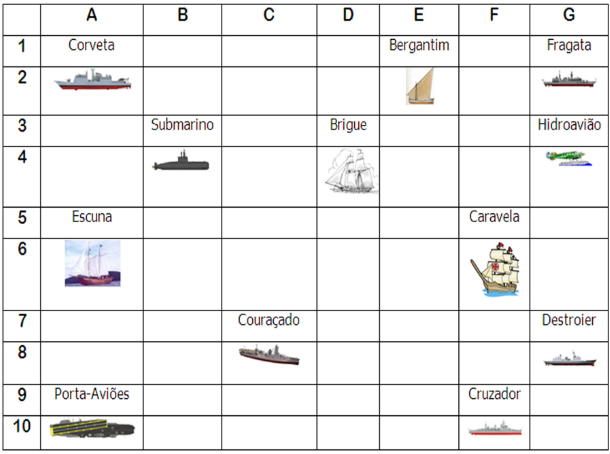 Escreva as células das imagens dos navios:Bergantim: E2                  Brigue: D4                    Caravela:F6 Couraçado:  C8                Cruzador:F10                Corveta:A2  Destroier:  G8                   Escuna:A6                    Fragata: G2 Submarino:B4                  Porta Aviões: A10          Hidroavião:G4 MS – Excel 2007ATIVIDADE – PÁGINA: 342) Faça as seguintes operações matemáticas na planilha do Excel: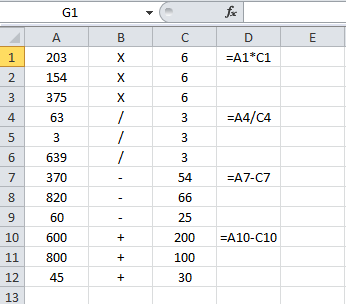 203 X 6 =   1218                154 x 6 =924              375 X 6 = 225063 : 3 = 21                            3 : 3 = 1                 639 : 3 = 213370 - 54 =316                        820 – 66 =  754       60 - 25 =35600 + 200 =800               800 + 100 =  900     45 + 30 = 75